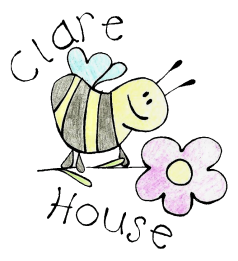 As it is not possible to eliminate manual handling altogether, correct handling techniques must be followed to minimise the risks of injury. A variety of injuries may result from poor manual handling and staff must all be aware and adhere to the nursery’s manual handling policy.Lifting and carrying children is different to carrying static loads and therefore manual handling training should reflect this. All staff will receive training in manual handling within their first year of employment and will receive ongoing training as appropriate.Preventing injuries - as with other health and safety issues, the most effective method of prevention is to eliminate the hazard – in this case, to remove the need to carry out hazardous manual handling. E.g. it may be possible to re-design the workplace so that items do not need to be moved from one area to another, however this is not possible for lifting children. Where manual handling tasks cannot be avoided, they must be assessed as part of the risk assessment. This involves examining the tasks and deciding what the risks associated with them are, and how these can be removed or reduced by adding control measures.As part of a manual handling assessment, the following should be considered:The tasks to be carried outThe load to be moved (remember to think about the children moving at this point)The environment in which handling takes placeThe capability of the individual involved in the manual handling - a number of factors increase the risk of manual handling injuries, and these should be considered and controlled.The following paragraphs offer a number of suggestions for correct lifting procedure Planning andProcedure:Consider what you will be lifting, where you will put it, how far you are going to move it andhow you are going to get there , Do you require help ?Never attempt manual handling unless you have read the correct techniques and understood how to use themEnsure that you are capable of undertaking the task – people with health problems andpregnant women may be particularly at risk of injuryAssess the size, weight and centre of gravity of the load to make sure that you can maintain a firm grip and see where you are goingAssess whether you can lift the load safely without help. If not, get help or use specialist movingequipment e.g. a trolley. Bear in mind that it may be too dangerous to attempt to lift someloadsIf more than one person is involved, plan the lift first and agree who will lead and giveinstructionsPlan your route and remove any obstructions. Check for any hazards such as uneven/slippery flooringLighting should be adequateControl harmful loads – for instance, by covering sharp edges or by insulating hot containersCheck whether you need any Personal Protective Equipment (PPE) and obtain the necessaryitems, if appropriate. Check the equipment before use and check that it fits youEnsure that you are wearing the correct clothing, avoiding tight clothing and unsuitablefootweargConsider a resting point before moving a heavy load or carrying something any distance.Carrying children:If the child is old enough, ask them to move to a position that is easy to pick up, and ask them to hold onto you as this will support you and the child when liftingDo not place the child on your hip, carry them directly in front of you in order to balance their weight equallyWherever possible, avoid carrying the child a long distanceWhere a child is young and is unable to hold onto you, ensure you support them fully withinyour armsAvoid carrying anything else when carrying a child. Make two journeys or ask a colleague toassist youIf a child is struggling or fidgeting whilst you are carrying them, stop, place them back down and use reassuring words to calm the child before continuingPregnant staff members will not carry childrenStand in front of the load with your feet apart and your leading leg forward. Your weight should be even over both feet. Position yourself (or turn the load around) so that the heaviest part is next to you. If the load is too far away, move toward it or bring it nearer before starting the lift.Do not twist your body to pick it up. Lifting Always lift using the correct posture:Bend the knees slowly, keeping the back straightTuck the chin in on the way downLean slightly forward if necessary and get a good gripKeep the shoulders level, without twisting or turning from the hipsTry to grip with the hands around the base of the loadBring the load to waist height, keeping the lift as smooth as possible.Moving the child or load - move the feet, keeping the child or load close to the bodyProceed carefully, making sure that you can see where you are goingLower the child or load, reversing the procedure for liftingIf you are carrying a load, position and secure it after putting it downMake sure that the child or load is rested on a stable base and in the case of the child ensuretheir safety in this new positionReport any problems immediately, for example, strains and sprains. Where there are changes, for example to the activity or the load, the task must be reassessed.Carry children or loads close to the body, lifting and carrying the load at arms length increases the risk of injuryAvoid awkward movements such as stooping, reaching or twistingEnsure that the task is well designed and that procedures are followedTry never to lift loads from the floor or to above shoulder height. Limit the distances for carryingMinimise repetitive actions by re-designing and rotating tasksEnsure that there are adequate rest periods and breaks between tasksPlan ahead – use teamwork where the load is too heavy for one person.The environment - ensure that the surroundings are safe, flooring should be even and notslippery, lighting should be adequate, and the temperature and humidity should be suitableRemove obstructions and ensure that the correct equipment is available.The individual - ensure that you are capable of undertaking the task – people with healthproblems and pregnant women may be particularly at risk of injury.Healthy workplace - the setting is committed to providing a workplace which supports andencourages a healthy staff team through sharing information, training and family friendly issues.